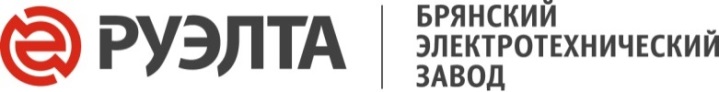 Опросный листдля заказа выкатного элемента с вакуумным выключателем                                                                                                                                    Всего                       _______ шт11. Дополнительные требования: ______________________________________________________________________________________________________________________________________________________________________________________________________________________________12. Сведения о Заказчике:Предприятие _________________________________ Объект ________________________________Ф.И.О., Должность ____________________________________________________________________Контактный телефон,  e-mailПодпись ответственного за заполнение опросного листа ___________________________________1.  Выкатной элемент   (указать тип ячейки) --/630У2______ штНоминальное напряжение сети-6;10кВ 1000У2______ штНоминальный ток отключения-20;25;31,5кА 2451600У2______ штНоминальный ток, АУ2______ шт  2. Тип применяемого выключателя:  2. Тип применяемого выключателя:  2. Тип применяемого выключателя:  2. Тип применяемого выключателя:  2. Тип применяемого выключателя:  2. Тип применяемого выключателя:  2. Тип применяемого выключателя:  2. Тип применяемого выключателя:  2. Тип применяемого выключателя:  2. Тип применяемого выключателя:  2. Тип применяемого выключателя:  2. Тип применяемого выключателя:  2. Тип применяемого выключателя:  2. Тип применяемого выключателя:  2. Тип применяемого выключателя:  2. Тип применяемого выключателя:  2. Тип применяемого выключателя:  2. Тип применяемого выключателя:  2. Тип применяемого выключателя:  2. Тип применяемого выключателя:  2. Тип применяемого выключателя:  2. Тип применяемого выключателя:  2. Тип применяемого выключателя:  2. Тип применяемого выключателя:  2. Тип применяемого выключателя:  2. Тип применяемого выключателя:  (выбрать из списка)  (выбрать из списка)  (выбрать из списка)  (выбрать из списка)  (выбрать из списка)  (выбрать из списка)  (выбрать из списка)  (выбрать из списка)  (выбрать из списка)  (выбрать из списка)  (выбрать из списка)  (выбрать из списка) -  VD4 -  VD4 -  VD4ООО «АББ»ООО «АББ»ООО «АББ»ООО «АББ» - РиМ - РиМ - РиМАО «РиМ»АО «РиМ»АО «РиМ»АО «РиМ»  3. Тип заменяемого выключателя:  3. Тип заменяемого выключателя:  3. Тип заменяемого выключателя:  3. Тип заменяемого выключателя:  3. Тип заменяемого выключателя:  3. Тип заменяемого выключателя:  3. Тип заменяемого выключателя:  3. Тип заменяемого выключателя:  3. Тип заменяемого выключателя:  3. Тип заменяемого выключателя:  3. Тип заменяемого выключателя:  3. Тип заменяемого выключателя:  8. Требуемый разъем вторичных цепей:  8. Требуемый разъем вторичных цепей:  8. Требуемый разъем вторичных цепей:  8. Требуемый разъем вторичных цепей:  8. Требуемый разъем вторичных цепей:  8. Требуемый разъем вторичных цепей:  8. Требуемый разъем вторичных цепей:  8. Требуемый разъем вторичных цепей:  8. Требуемый разъем вторичных цепей:  8. Требуемый разъем вторичных цепей:  8. Требуемый разъем вторичных цепей:  8. Требуемый разъем вторичных цепей:  8. Требуемый разъем вторичных цепей:  (В списке приведены примеры)  (В списке приведены примеры)  (В списке приведены примеры)  (В списке приведены примеры)  (В списке приведены примеры)  (В списке приведены примеры)  (В списке приведены примеры)  (В списке приведены примеры)  (В списке приведены примеры)  (В списке приведены примеры)  (В списке приведены примеры)  (В списке приведены примеры)- СШР СШР СШР СШР- Weidmuller Weidmuller Weidmuller Weidmuller Weidmuller- ВМП-10К, ВМП-10П,  ВМПП-10, ВМПЭ-10, ВМГ-133, ВК-10 ВМП-10К, ВМП-10П,  ВМПП-10, ВМПЭ-10, ВМГ-133, ВК-10 ВМП-10К, ВМП-10П,  ВМПП-10, ВМПЭ-10, ВМГ-133, ВК-10 ВМП-10К, ВМП-10П,  ВМПП-10, ВМПЭ-10, ВМГ-133, ВК-10 ВМП-10К, ВМП-10П,  ВМПП-10, ВМПЭ-10, ВМГ-133, ВК-10 ВМП-10К, ВМП-10П,  ВМПП-10, ВМПЭ-10, ВМГ-133, ВК-10 ВМП-10К, ВМП-10П,  ВМПП-10, ВМПЭ-10, ВМГ-133, ВК-10 ВМП-10К, ВМП-10П,  ВМПП-10, ВМПЭ-10, ВМГ-133, ВК-10- Другой  Другой  Другой  Другой  Другой    4. Тип привода заменяемого выключателя:   4. Тип привода заменяемого выключателя:   4. Тип привода заменяемого выключателя:   4. Тип привода заменяемого выключателя:   4. Тип привода заменяемого выключателя:   4. Тип привода заменяемого выключателя:   4. Тип привода заменяемого выключателя:   4. Тип привода заменяемого выключателя:   4. Тип привода заменяемого выключателя:   4. Тип привода заменяемого выключателя:   4. Тип привода заменяемого выключателя:   4. Тип привода заменяемого выключателя:- Ответная часть разъема с проводом  Ответная часть разъема с проводом  Ответная часть разъема с проводом  Ответная часть разъема с проводом  Ответная часть разъема с проводом  Ответная часть разъема с проводом  Ответная часть разъема с проводом  Ответная часть разъема с проводом  Ответная часть разъема с проводом  Ответная часть разъема с проводом  Ответная часть разъема с проводом   (В списке приведены примеры)  (В списке приведены примеры)  (В списке приведены примеры)  (В списке приведены примеры)  (В списке приведены примеры)  (В списке приведены примеры)  (В списке приведены примеры)  (В списке приведены примеры)  (В списке приведены примеры)  (В списке приведены примеры)  (В списке приведены примеры)  (В списке приведены примеры)длиной 1,5 мдлиной 1,5 мдлиной 1,5 мдлиной 1,5 мдлиной 1,5 мдлиной 1,5 мдлиной 1,5 мдлиной 1,5 мдлиной 1,5 мдлиной 1,5 мдлиной 1,5 м- ПЭ-11, ПП-61, ПП-67, ППМ-10, ППМ-10, встроенный привод ПЭ-11, ПП-61, ПП-67, ППМ-10, ППМ-10, встроенный привод ПЭ-11, ПП-61, ПП-67, ППМ-10, ППМ-10, встроенный привод ПЭ-11, ПП-61, ПП-67, ППМ-10, ППМ-10, встроенный привод ПЭ-11, ПП-61, ПП-67, ППМ-10, ППМ-10, встроенный привод ПЭ-11, ПП-61, ПП-67, ППМ-10, ППМ-10, встроенный привод ПЭ-11, ПП-61, ПП-67, ППМ-10, ППМ-10, встроенный привод ПЭ-11, ПП-61, ПП-67, ППМ-10, ППМ-10, встроенный привод  5. Диаметр силовых контактов ячейки (для ячеек с контактами типа «тюльпан") :  5. Диаметр силовых контактов ячейки (для ячеек с контактами типа «тюльпан") :  5. Диаметр силовых контактов ячейки (для ячеек с контактами типа «тюльпан") :  5. Диаметр силовых контактов ячейки (для ячеек с контактами типа «тюльпан") :  5. Диаметр силовых контактов ячейки (для ячеек с контактами типа «тюльпан") :  5. Диаметр силовых контактов ячейки (для ячеек с контактами типа «тюльпан") :  5. Диаметр силовых контактов ячейки (для ячеек с контактами типа «тюльпан") :  5. Диаметр силовых контактов ячейки (для ячеек с контактами типа «тюльпан") :  5. Диаметр силовых контактов ячейки (для ячеек с контактами типа «тюльпан") :  5. Диаметр силовых контактов ячейки (для ячеек с контактами типа «тюльпан") :  5. Диаметр силовых контактов ячейки (для ячеек с контактами типа «тюльпан") :  5. Диаметр силовых контактов ячейки (для ячеек с контактами типа «тюльпан") :  9. Включить в поставку ограничители перенапряжения  9. Включить в поставку ограничители перенапряжения  9. Включить в поставку ограничители перенапряжения  9. Включить в поставку ограничители перенапряжения  9. Включить в поставку ограничители перенапряжения  9. Включить в поставку ограничители перенапряжения  9. Включить в поставку ограничители перенапряжения  9. Включить в поставку ограничители перенапряжения  9. Включить в поставку ограничители перенапряжения  9. Включить в поставку ограничители перенапряжения  9. Включить в поставку ограничители перенапряжения  9. Включить в поставку ограничители перенапряжения  9. Включить в поставку ограничители перенапряжения-24 мм-24 мм-24 мм- 36 мм- 36 мм- 36 мм - другое - другое - другое- нет нет- на ВЭ на ВЭ- в компл-те- в компл-те- в компл-те- в компл-те  6. Тип существующей РЗА:  6. Тип существующей РЗА:  6. Тип существующей РЗА:  6. Тип существующей РЗА:  6. Тип существующей РЗА:  6. Тип существующей РЗА:  6. Тип существующей РЗА:  6. Тип существующей РЗА:  6. Тип существующей РЗА:  6. Тип существующей РЗА:  6. Тип существующей РЗА:  6. Тип существующей РЗА:- микропроцессорная микропроцессорная микропроцессорная микропроцессорная микропроцессорная микропроцессорная микропроцессорная микропроцессорная микропроцессорная микропроцессорная  10. Тип и место установки модуля управления  10. Тип и место установки модуля управления  10. Тип и место установки модуля управления  10. Тип и место установки модуля управления  10. Тип и место установки модуля управления  10. Тип и место установки модуля управления  10. Тип и место установки модуля управления  10. Тип и место установки модуля управления  10. Тип и место установки модуля управления  10. Тип и место установки модуля управления  10. Тип и место установки модуля управления  10. Тип и место установки модуля управления  10. Тип и место установки модуля управления- электромеханическая электромеханическая электромеханическая электромеханическая электромеханическая электромеханическая электромеханическая электромеханическая электромеханическая электромеханическая (только для выключателя РиМ) (только для выключателя РиМ) (только для выключателя РиМ) (только для выключателя РиМ) (только для выключателя РиМ) (только для выключателя РиМ) (только для выключателя РиМ) (только для выключателя РиМ) (только для выключателя РиМ) (только для выключателя РиМ) (только для выключателя РиМ) (только для выключателя РиМ) (только для выключателя РиМ)  7. Напряжение оперативного питания  7. Напряжение оперативного питания  7. Напряжение оперативного питания  7. Напряжение оперативного питания  7. Напряжение оперативного питания  7. Напряжение оперативного питания  7. Напряжение оперативного питания  7. Напряжение оперативного питания  7. Напряжение оперативного питания  7. Напряжение оперативного питания  7. Напряжение оперативного питания  7. Напряжение оперативного питания - РиМ БУ-11 - РиМ БУ-11 - РиМ БУ-11 - РиМ БУ-11 - РиМ БУ-11 - РиМ БУ-21 - РиМ БУ-21 - РиМ БУ-21 - РиМ БУ-21 - РиМ БУ-21 - РиМ БУ-21 - ~ 100 В - ~ 100 В - ~ 100 В - ~ 127 В - ~ 127 В - ~ 127 В - ~ 220 В - ~ 220 В - ~ 220 В- На фасаде ВЭ- На фасаде ВЭ- На фасаде ВЭ- На фасаде ВЭ- На фасаде ВЭ -В релейном отсеке -В релейном отсеке -В релейном отсеке -В релейном отсеке -В релейном отсеке -В релейном отсеке - = 110 В - = 110 В - = 110 В - = 220 В - = 220 В - = 220 В - ________ - ________ - ________